THE POSITION OF THE TWO-WAY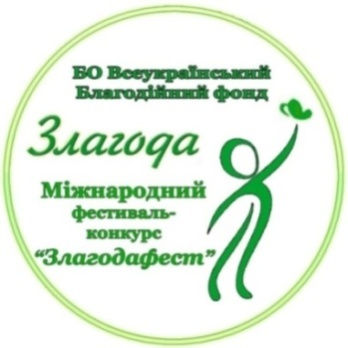 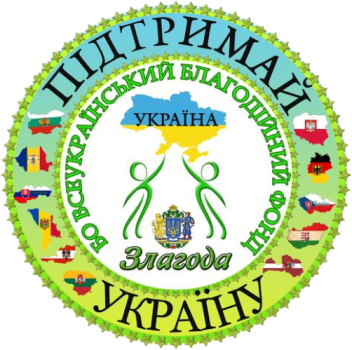 REMOTE CHARITABLE INTERNATIONAL MULTI-GENREFESTIVAL-COMPETITION"Pearl of the Dnieper"THE TOPIC IS FREEThe festival was founded and is supported by the All-Ukrainian Charitable Foundation "Zlagoda" and "Zlagodafest".The Government of the Republic of Bulgaria,Ministry of Education and Science, Ministry of Culture of the Republic of BulgariaAs part of the creative project "With Harmony in the heart, with Ukraine in the soul!"Regulations approved by: President of the Charitable Organization of the All-Ukrainian Charitable Fund "Zlagoda" and "Zlagodafest" Bogomolova Olga Nikolaevna.Applications for the festival-competition are accepted until,21.05.2022 inclusive.Date of the festival: 21.05.2022 - 1st round, 25.05.2022 - 2nd round.Venue: the city of Zaporozhye Ukraine - the city of Sofia of the Republic of BulgariaForm of carrying out: remotely.No age restrictions.The number of participants is not limited.Since the beginning of the war, the All-Ukrainian Charitable Foundation "Zlagoda" has joined the assistance to the Armed Forces of Ukraine, refugees and all those in need, but unfortunately the possibilities of the Charitable Foundation "Zlagoda" are limited. In this regard, we are launching a charity festival-competition for all those who want to support Ukraine in a difficult time: soldiers, children, families affected by the war.With your performance, inspiration, creativity, charitable contribution - you will all help our cause to keep it going! With your speech you will join the great cause - CHARITY, how you will support Ukraine! At the same time, you will show your talent and help our festival-competition and our foundation to continue to do good deeds with your help! Each of your performances is like a puzzle of one GREAT DEAL! All your contributions will be used to purchase humanitarian aid! The participation of each of you shows that we are one, so your participation is very important in this time of war! Join! Thank you !! Glory to Ukraine! Glory to heroes!Diplomas in electronic form of the remote competition program you will receive to your e-mail address in 10-15 days after the end of acceptance of applications of competitors.This Regulation is an official invitation to bands and individual performers to the CHARITABLE REMOTE TWO-ROUND INTERNATIONAL MULTI-GENRE FESTIVAL-COMPETITION "Pearl of the Dnieper".The festival-competition is not a commercial event. Charitable contributions for participation in the festival-competition will be directed to humanitarian aid to the Armed Forces of Ukraine, refugees and all those in need.The purpose and main objectives of the festival:- moral support of the fighting spirit of our military;- financial support for the purchase of necessary things for the army;- financial support of the fund for the purchase of essential products, medicines, things, etc.!- Revival, preservation and development of national cultures;- Discovery of new talents and popularization of modern and folk culture;- Creative communication of children and youth, discovery of new talents;- Aesthetic education of the younger generation;- Support and development of creative abilities;- Exchange of creative experience between participants and leaders, establishing new creative contacts;- Improving professional skills, presentation of creative achievements;- Improving aesthetic education, promoting the development of talented and gifted youth and children and adults.The following are invited to participate in the festival-competition:Participants without age restrictions. Our festival is open to each group or individual performer, as well as to special children (Inclusive Festival). For anyone who agrees with the terms of this Regulation.AGE OF PARTICIPANTS IS NOT LIMITED!Quantitative composition:- Solo - Trio - Quintet- Duet - Quartet - CollectiveTiming:One application - one number (one video)Solo and duets - up to 4 minutes.Small groups - up to 5 minutes.Teams - up to 7 minutes.Theatrical groups and fashion theaters - no more than 25 minutes.Genre nominations:1. Nomination: Vocal genreOne application - one number (one video)- pop song - folk song - academic vocals- jazz vocals - author's song - choirs and ensembles- folklore- acappella- others2. Nomination: Vocal - choreographic genreOne application - one number (one video)3. Nomination: Choreographic genreOne application - one number (one video)- folk dance - stylized folk dance- classical choreography - children's choreography- Streetdance (productions based on hip-hop, techno, disco, house, jazz-funk, etc.);- oriental dance - cheerleading- PoleDance - modern choreography (modern, contemporarydance; jazzdance, etc.);- pop choreography (sports dance, rock 'n' roll, show performances, synthesis of styles, etc.);- ballroom dance (European, Latin American program, historical and household)- free dance category (dance compositions that do not fit into any of the abovenominations) - others4. Nomination: Theatrical genreOne application - one issue (one video)- plays - mono plays - monologues - parodies- author's prose and poetry - literary reading -prose-poetry- others5. Nomination: Vocal-instrumental genreOne application - one number (one video)6. Nomination: Conductors One application - one number (one video)7. Nomination: Instrumental genre One application - one number (one video)- Instruments: string and bow, wind, keyboard, percussion, folk, authentic, power tools and others.- Instrumental genre - popInstrumental genre - classicInstrumental genre - folkInstrumental genre - jazzComposers8. Nomination: Folk masters One application - photo 1-5 works.- applied art - folk-applied art - applied art- decorative art - fine arts - hand-made- others9. Nomination: Author's work One application - one issue (one video), or a photo of 1-5 works.-creation of songs - creation of music - creation of scripts-creation of prose works -creation of poetic works- other areas of authorial creativity10. Nomination: Circus genreOne application - one number (one video)- acrobatics - balancing - juggling-focus-clown -eccentric - aerial gymnastics-other areas of circus art11. Nomination: Fashion Theater One application - one issue (one video), or a photo of 1-5 works.- children's clothing - teenage (teenage) clothing-clothes line "pret-a-porter" -evening clothes-historical clothes- stage costume -other areas of fashion theater12. Nomination: Photo and design One application - one issue (one video), or a photo of 1-5 works.- model (stylized image) - pets - landscape- computer graphics - photo collage - others13. Nomination: Tele-art One application - one number (one video), or a photo of 1-5 works.-video clip-cartoons - report -interview-advertising- short film -multimedia work-documentary14. Nomination: Original genreOne application - one issue (one video)- mental mathematics - figure skating - others15. Nomination: Music - theoretical disciplines: Music literature (competitive work on a free topic in the form of a presentation or abstract of up to 5 pages and video defense of work up to 10 minutes)16.Music and ethnographic direction, Folklore and ethnographic heritage (songs, clothes, traditions, customs and rituals, decorative-applied and applied arts)Format of works: photos (up to 5 different photos from one author), video, or presentation.17. Genre of demonstration of special abilities:- any form of manifestation of special abilities of the participant, which reveals his uniqueness.Participants in such age categories take part in the FestivalI category children - from 3 to 6 years; II category children - from 6 to 9 years; III category children - from 9 to 12 years; IV category children - from 12 to 14 years; V category - from 14 to 16 years; VI category - from 16 to 18 years; VII category - from 18 to 21 years; VIII category - from 21 and older; IX category - professionals; X category - mixed; XI category - children's debut; Category XII - adult debut. Charitable contributions:(for the performance of ONE competition number in one nomination)Charitable contributionFor participants from other countries- soloists, - duets, trios, quartets, - groups of 5 or more people, folk masters  20 eurosFor participants from other countries details for payment:(r / r for conversion into euros)******************************************************************************Procedure for accreditation and participation in the festival-competition.To participate in the festival-competition you need to fill out an electronic application on the website: Link to the website: https: //zlagodafest.orgThe participant's application is drawn up and sent to the organizing committee no later than 21.05. 2022 (inclusive).All lines are filled in the application and all questions are answered.Participants from Ukraine fill in the application only in Ukrainian, participants from other countries fill in the application in Russian or English.Only links to the YouTube resource are accepted.Links to your speech on Facebook, links to all file sharing sites, especially those located on mail.ru platforms, are not accepted.By paying the charitable contribution and submitting the application - you agree with the terms of the festival - competition and the actions of this Regulation.The Organizing Committee has the right to post photos and information about the participants of the event on its website and social networks and use them for advertising purposes.Jury of the festival-competitionThe jury is formed by the organizing committee of the festival of famous artists, teachers of creative disciplines, directors, leaders of creative teams, cultural and artistic figures, public figures.The composition of the jury members can be found on our official website https: //zlagodafest.org before the festival. The decision of the jury is final and not subject to appeal. The jury has the right not to comment on the evaluation of the performances of groups and individual performers.The jury has the right: to divide places, to award not all places, to award special prizes.The evaluation of the competition program is carried out in accordance with the announced nomination and age group of participants separately.Competitive performances of participants are evaluated according to generally accepted criteria: technical skill (according to the nomination), artistry, complexity of the repertoire, costume.Prizes and awardsThe two-round festival-competition is indicated in the diplomas and in the gratitude for all participants, and the distance participation is not specified.Participants receive diplomas by e-mail within 14-15 days after the summing up and processing of the festival results.In each nomination, age category is awarded the title: Laureate of I, II and III degrees and awarded a diploma in electronic form.- To the best participant (solo or band) in each nomination and age category is assigned:- "GRAND PRIX" of the festival - competition. Winner of the GRAND PRIX diploma in electronic form.- The jury of the festival reserves the right not to award the Grand Prix.The decision of the jury provides special diplomas for groups and individual performers:"Virtuoso art""Bright talent of the festival""For the skill of performing your own work""For the best acting""For the brightness of the theatrical production""For the preservation of traditions""For patriotism in the heart and love for Ukraine"The holder of special diplomas receives a diploma in electronic form.Rewards for managers are provided!1. All leaders, concertmasters who presented bands and participants in the competition automatically according to the applications submitted by the participant are awarded Thanks for a significant contribution to the development of children's and youth creativity of talented youth of Ukraine.During the festival-competition, the processing of personal data of participants is carried out in accordance with the Law of Ukraine "On Personal Data Protection" of 01.06.2010 № 2297-VI.Organizing committee of the festival:Festival Coordinator: +38 (066) 7859599 (Viber, WhatsApp, Telegram) +38 (068) 927 09 99; - Olga Mykolaivnae-mail: (zlagodafest@gmail.com)To submit an electronic application for participation in the festival, follow the link to our website:https://zlagodafest.org